2023 RHMC Scholarship AwardTristan Bluitt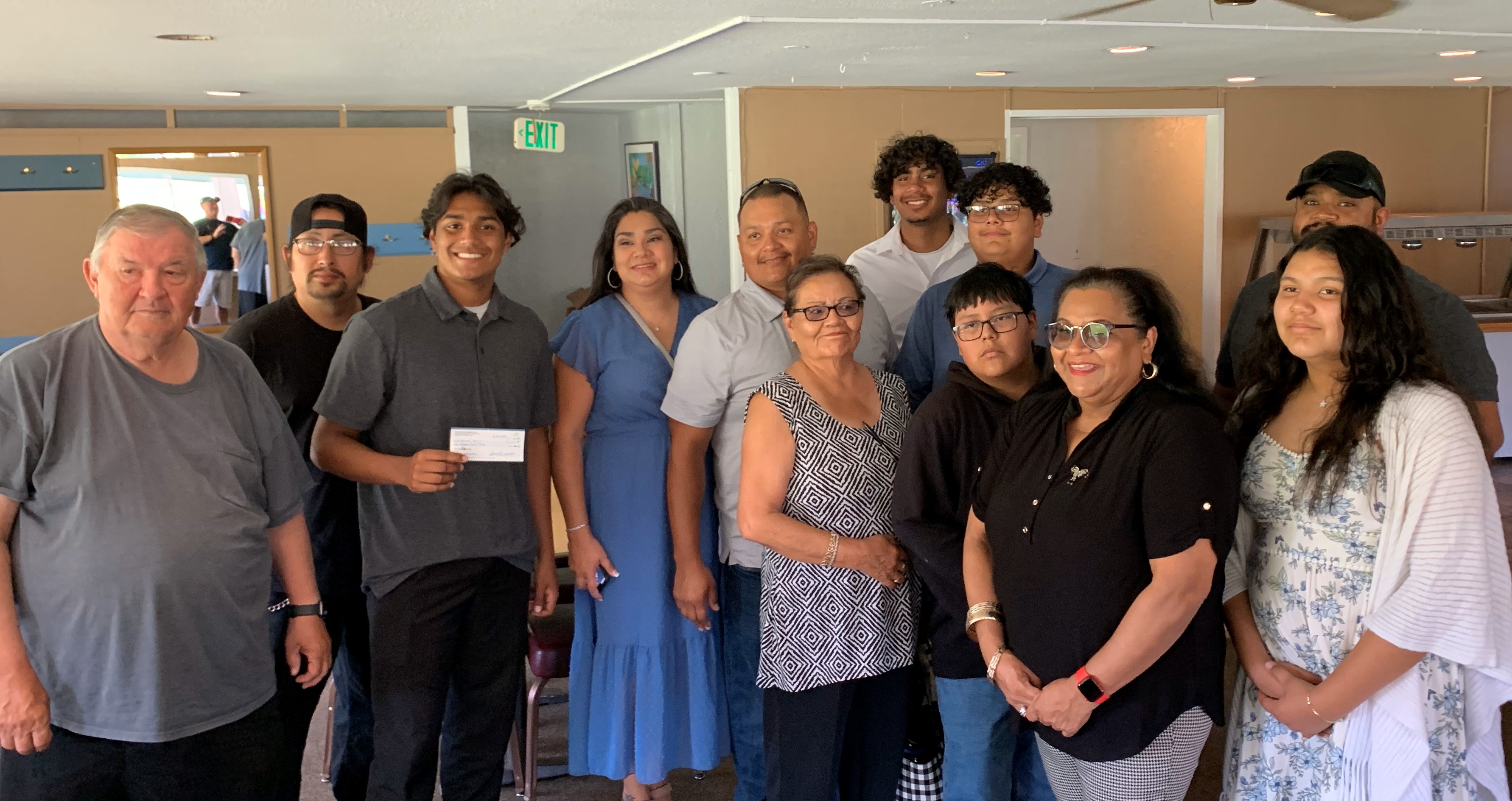 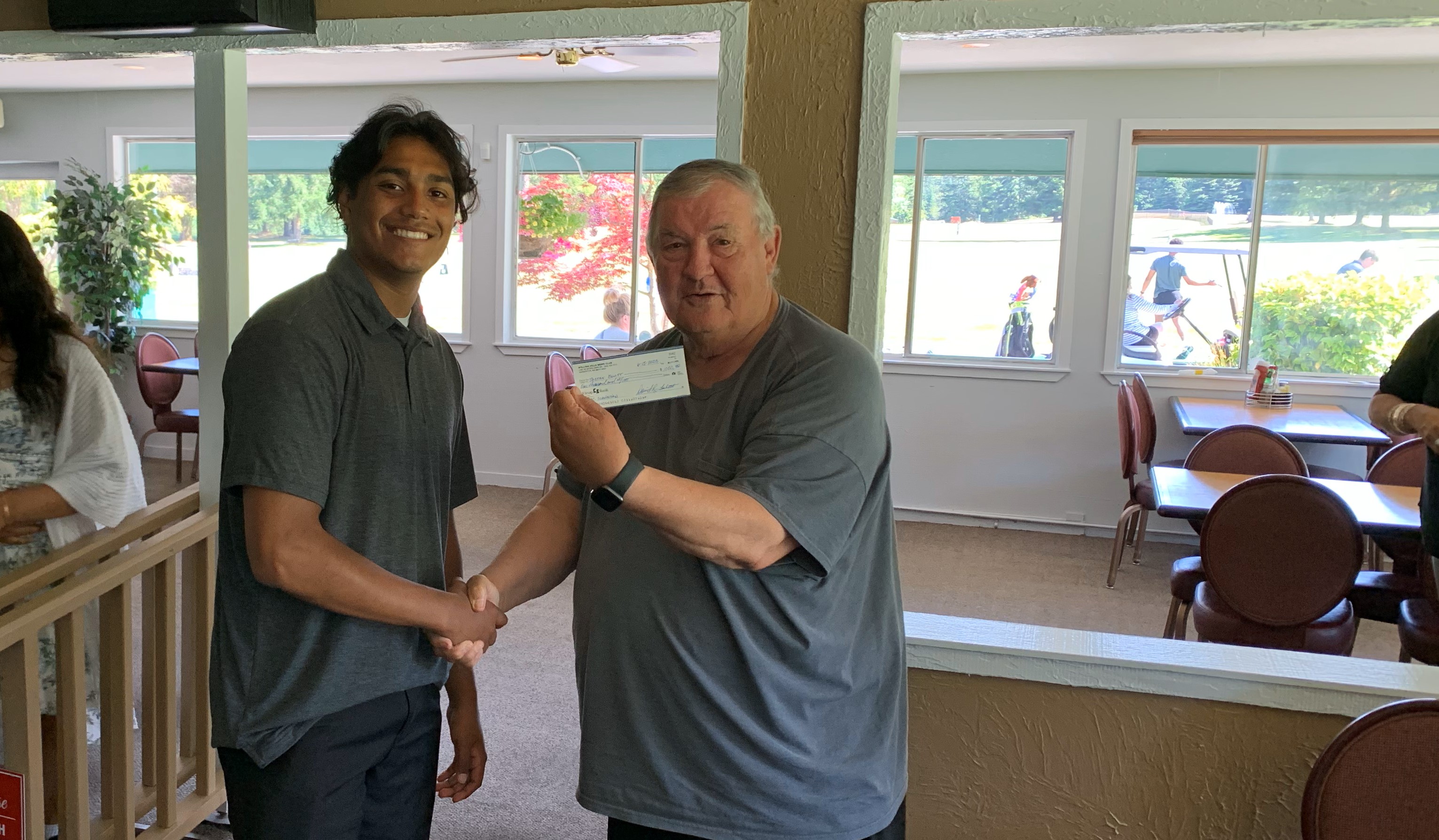 